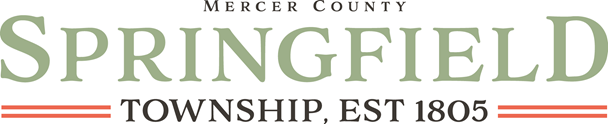 SPRINGFIELD TOWNSHIP BOARD OF SUPERVISORSREGULAR BUSINESS MEETING AT 7:00 P.M.JULY 15, 2024Call to Order and Pledge of Allegiance.Agenda Additions or DeletionsPublic Comment – Agenda Items Invited Guest – Chris Robertson, Turnley CPA – Review of the 2023 audit reportApproval of Minutes, Bill List and Payroll: Motion to approve the following:Meeting minutes of June 4, 2024Meeting minutes of June 17, 2024Bill List of June 2024Payroll for June 2024Administration and Finance. Motion to amend Phase 2 of the Multimodal Trail Project to end on property owned by Tim Mathews.Discussion of trampolines Discussion of removal of trailerSewer and Water Jim Knight  Roads and BridgesJim Knight  Public Works Report Jim Knight   Reports.Solicitor BogatySupervisors Correspondence  Request for Fire Police on August 3rd and 4th for traffic control at the Moraine Regatta.Request for Fire Police on August 3rd and 8th for traffic control at Pennsic in Worth Township.Request for Fire Police on July 20, 2024 for traffic control at the car cruise at Hovis Auto Supply, Inc.      12.  Public Comment – Items not on Agenda  13.  Executive Session  14.  Motion to Adjourn 	